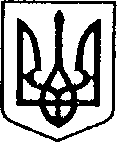 УКРАЇНАЧЕРНІГІВСЬКА ОБЛАСТЬН І Ж И Н С Ь К А    М І С Ь К А    Р А Д АВ И К О Н А В Ч И Й    К О М І Т Е ТР І Ш Е Н Н Явід  26   серпня 2021 р. 		            м. Ніжин		                        № 309Про затвердження списків учнівзакладів загальної середньої освіти на харчування  за кошти бюджету Ніжинської міської територіальної громади у 2021-2022 н.р.	Відповідно до ст.ст. 28,42,53,59,73 Закону України «Про місцеве самоврядування в Україні», на виконання ст. 5 Закону України “Про охорону дитинства”, ст. 20 Закону України «Про повну загальну середню освіту», Постанови Кабінету Міністрів України від 02.02.2011 р. № 116 «Про затвердження Порядку надання послуг з харчування дітей у дошкільних, учнів у загальноосвітніх та професійно-технічних навчальних закладах, операції з надання яких звільняються від обкладення податком на додану вартість»,  Постанови Кабінету Міністрів України від 24.03.2021р. № 35 «Про затвердження норм та Порядку організації харчування у закладах освіти та дитячих закладах оздоровлення та відпочинку», Регламенту виконавчого комітету Ніжинської міської ради Чернігівської області VІІІ скликання, затвердженого рішенням  Ніжинської міської ради VІІІ скликання від 24.12.2020 року № 27-4/2020, програми «Соціальний  захист  учнів закладів загальної середньої освіти Ніжинської міської об’єднаної територіальної  громади  шляхом організації гарячого харчування у 2021 році», від 05.04. 2018 року «Про харчування у закладах загальної середньої освіти дітей загиблих учасників антитерористичної операції», від 28.08.2014 року №195 «Про влаштування дітей, які прибули до м. Ніжина з Донецької та Луганської областей, де  проводиться антитерористична операція», від 12.02.2015р. № 35 «Про безкоштовне харчування у дошкільних та загальноосвітніх навчальних  закладах дітей, батьки яких є учасниками антитерористичної операції та дітей загиблих батьків під час бойових дій»   виконавчий комітет Ніжинської міської ради вирішив:	1. Затвердити списки учнів 5-11 класів на безкоштовне харчування (одноразові сніданки):  	- із числа дітей-сиріт, дітей, позбавлених батьківського піклування, дітей із прийомних сімей  (додаток 1);	- із малозабезпечених сімей (додаток 2);           - із числа родин, які прибули до м. Ніжина з Донецької та Луганської областей, де  проводиться антитерористична операція (ООС), (додаток 3);	-  із числа родин, батьки яких є учасниками антитерористичної операції (ООС) та дітей загиблих батьків під час бойових дій (додаток 4);- із числа дітей з особливими освітніми потребами, які навчаються в інклюзивних класах (додаток 5);- із числа дітей загиблих учасників антитерористичної операції (ООС), (безкоштовний другий гарячий сніданок),  (додаток 6). 2. Учнів 1-4 класів харчувати за кошти міського бюджету відповідно до мережі з батьківської доплатою 30% від вартості сніданку.3. Управлінню освіти Ніжинської міської ради   Чернігівської    області  (В. Градобик) протягом  5 днів з дня прийняття рішення оприлюднити його на офіційному сайті Ніжинської міської ради.4. Контроль за виконанням рішення покласти на заступника міського голови з питань діяльності виконавчих органів ради  Смагу С.С.Міський голова                                         Олександр КОДОЛАВІЗУЮТЬ:Начальник Управління освіти                                       Валентина ГРАДОБИК	  Заступник міського головиголови з питань діяльностівиконавчих органів ради                                                Сергій СМАГАНачальник фінансового управління                          	Людмила ПИСАРЕНКОНачальник відділу юридично-кадрового забезпечення  		       	В’ячеслав ЛЕГАКеруючий справами                                                      	Валерій САЛОГУБ виконавчого комітету міської радиДодаток 1									до рішення виконавчого 									комітету міської ради										26.08.2021 р. № 309Списокучнів закладів загальної середньої освітиіз числа дітей-сиріт, дітей, позбавлених батьківського піклування, дітей із прийомних сімей на безкоштовне харчуванняЗаступник міського голови					Сергій СМАГАДодаток 2									до рішення виконавчого 									комітету міської ради										26.08.2021 р. № 309Списокучнів закладів загальної середньої освітиз малозабезпечених сімей  на безкоштовне харчуванняЗаступник міського голови					Сергій СМАГАДодаток 3									до рішення виконавчого 									комітету міської ради										26.08.2021 р. № 309Списокучнів закладів загальної середньої освіти з родин, які прибули до м. Ніжина з Донецької та Луганської областей, де  проводиться антитерористична операція (ООС)Заступник міського голови					Сергій СМАГАДодаток 4									до рішення виконавчого 									комітету міської ради										26.08.2021 р. № 309Список учнів закладів загальної середньої освіти,  батьки яких є учасниками антитерористичної операції (ООС)та дітей загиблих батьків під час бойових дій Заступник міського голови					Сергій СМАГАДодаток 5									до рішення виконавчого 									комітету міської ради										26.08.2021 р. № 309Список учнів закладів загальної середньої освіти з числа дітей з особливими освітніми потребами, які навчаються в інклюзивних класахЗаступник міського голови					Сергій СМАГАДодаток 6									до рішення виконавчого 									комітету міської ради										26.08.2021 р. № 309Списокучнів закладів загальної середньої освітиз числа дітей загиблих учасників антитерористичної операції (ООС)Заступник міського голови					Сергій СМАГА№ п/пПрізвище, ім’я,по-батькові дитиниЗНЗКласГімназія № 23Гімназія №32-ВГімназія №38-БГімназія №38-ВГімназія №37-ВЗОШ І-ІІ ступенів №44ЗОШ І-ІІ ступенів №46Гімназія № 58Гімназія № 68Гімназія № 67ЗОШ І-ІІІ ступенів № 74-БЗОШ І-ІІІ ступенів № 77-БЗОШ І-ІІІ ступенів №99-АЗОШ І-ІІІ ступенів №104-ВЗОШ І-ІІІ ступенів №103-ГЗОШ І-ІІІ ступенів №108-АЗОШ І-ІІІ ступенів №108-БЗОШ І-ІІІ ступенів №109-БЗОШ І-ІІІ ступенів №106-АЗОШ І-ІІІ ступенів №108-ВЗОШ І-ІІІ ступенів №108-БЗОШ І-ІІІ ступенів №107-ГЗОШ І-ІІІ ступенів №107-БЗОШ І-ІІІ ступенів №107-АЗОШ І-ІІІ ступенів №105-ВЗОШ І-ІІІ ступенів №106-ВЗОШ І-ІІ ступенів № 112ЗОШ І-ІІ ступенів № 115ЗОШ І-ІІ ступенів №126ЗОШ І-ІІІ ступенів№ 138ЗОШ І-ІІІ ступенів№ 1311Гімназія №146Гімназія №144Гімназія №143Гімназія №141Гімназія №142ЗОШ І-ІІІ ступенів № 154-ГЗОШ І-ІІІ ступенів № 156-ГЗОШ І-ІІІ ступенів № 157-ГЗОШ І-ІІІ ступенів № 153-ГЗОШ І-ІІІ ступенів № 157-ВЗОШ І-ІІІ ступенів № 152-ВЗОШ І-ІІІ ступенів № 159-ГЗОШ І-ІІІ ступенів № 158-АЗОШ І-ІІІ ступенів № 154-ГЗОШ І-ІІІ ступенів № 153-ГЗОШ І-ІІІ ступенів № 151-ГННВК №16 «Престиж»2БННВК №16 «Престиж»3БННВК №16 «Престиж»5БННВК №16 «Престиж»9АННВК №16 «Престиж»9БЗОШ І-ІІІ ступенів №177-А№ п/пПрізвище, ім’я,по-батькові дитиниЗНЗКлас ЗОШ І-ІІІ ступенів №1 6-АЗОШ І-ІІІ ступенів №14-БЗОШ І-ІІІ ступенів №13-АЗОШ І-ІІІ ступенів №14-БЗОШ І-ІІІ ступенів № 19-БЗОШ І-ІІІ ступенів № 19-БЗОШ І-ІІІ ступенів № 13-БЗОШ І-ІІІ ступенів № 18-БГімназія № 27Гімназія  № 27Гімназія  № 23Гімназія  № 26Гімназія  № 21БГімназія  № 29Гімназія  № 25Гімназія  № 25Гімназія  № 21АГімназія  № 21АГімназія  № 21АГімназія  № 27Гімназія  № 23Гімназія №31-АГімназія №31-БГімназія №32-ВГімназія №33-БГімназія №33-БГімназія №34- ВГімназія №35-АГімназія №36-ВГімназія №36-ВГімназія №37-БГімназія №36-БЗОШ І-ІІ ступенів № 41ЗОШ І-ІІ ступенів № 43ЗОШ І-ІІ ступенів № 44ЗОШ І-ІІ ступенів № 44ЗОШ І-ІІ ступенів № 45ЗОШ І-ІІ ступенів № 44ЗОШ І-ІІ ступенів № 46Гімназія № 58Гімназія № 59Гімназія № 51Гімназія №69Гімназія №63ЗОШ І-ІІІ ступенів № 79-АЗОШ І-ІІІ ступенів № 78 -АЗОШ І-ІІІ ступенів № 76-БЗОШ І-ІІІ ступенів № 71-АЗОШ І-ІІІ ступенів № 78-БЗОШ І-ІІІ ступенів № 71-БЗОШ І-ІІІ ступенів № 78-БЗОШ І-ІІІ ступенів № 74-БЗОШ І-ІІІ ступенів № 76-АЗОШ І-ІІІ ступенів №96-АЗОШ І-ІІІ ступенів №99-АЗОШ І-ІІІ ступенів №97-АЗОШ І-ІІІ ступенів №94-БЗОШ І-ІІІ ступенів №103-БЗОШ І-ІІІ ступенів №109-БЗОШ І-ІІІ ступенів №103-АЗОШ І-ІІІ ступенів №106-БЗОШ І-ІІІ ступенів №103-ГЗОШ І-ІІІ ступенів №104-ВЗОШ І-ІІІ ступенів №103-ВЗОШ І-ІІІ ступенів №101-ГЗОШ І-ІІІ ступенів №101-ГЗОШ І-ІІІ ступенів №101-ГЗОШ І-ІІІ ступенів №107-АЗОШ І-ІІ ступенів №129ЗОШ І-ІІ ступенів №128ЗОШ І-ІІ ступенів №128ЗОШ І-ІІ ступенів №124ЗОШ І-ІІ ступенів №121ЗОШ І-ІІІ ступенів №138ЗОШ І-ІІІ ступенів №131Гімназія №146Гімназія №143Гімназія №142Гімназія №142ЗОШ І-ІІІ ступенів № 159-БЗОШ І-ІІІ ступенів № 151-БЗОШ І-ІІІ ступенів № 158-ГЗОШ І-ІІІ ступенів № 151-АЗОШ І-ІІІ ступенів № 158-ВЗОШ І-ІІІ ступенів № 153-БЗОШ І-ІІІ ступенів № 159-ВЗОШ І-ІІІ ступенів № 158-БЗОШ І-ІІІ ступенів № 171-АЗОШ І-ІІІ ступенів № 172-БЗОШ І-ІІІ ступенів № 172-АЗОШ І-ІІІ ступенів № 176-АЗОШ І-ІІІ ступенів № 176-БЗОШ І-ІІІ ступенів № 177-АНіжинський ліцей 11№ п/пПрізвище, ім’я,по-батькові дитиниЗНЗКласЗОШ І-ІІІ ступенів №13АЗОШ І-ІІІ ступенів №16АЗОШ І-ІІІ ступенів №18БЗОШ І-ІІІ ступенів №18БЗОШ І-ІІІ ступенів №111Гімназія №31-ВГімназія №32-ВГімназія №33-АГімназія №35-АГімназія №39-АГімназія №39-БЗОШ І- ІІ ступенів №43Гімназія  № 56ЗОШ І-ІІІ ступенів №74 АЗОШ І-ІІІ ступенів №76 БЗОШ І-ІІІ ступенів №106 ГЗОШ І-ІІІ ступенів №1011ЗОШ І-ІІІ ступенів №109ЗОШ І-ІІІ ступенів № 156-ГЗОШ І-ІІІ ступенів № 158-ГЗОШ І-ІІІ ступенів № 158-ГЗОШ І–ІІІ ступенів № 153-БЗОШ І-ІІІ ступенів №174АЗОШ І-ІІІ ступенів №174-АЗОШ І-ІІІ ступенів №174-Б№ п/пПрізвище, ім’я,по-батькові дитиниЗНЗКлас ЗОШ І-ІІІ ступенів № 12ЗОШ І-ІІІ ступенів № 13БЗОШ І-ІІІ ступенів № 13БЗОШ І-ІІІ ступенів № 13БЗОШ І-ІІІ ступенів № 13БЗОШ І-ІІІ ступенів № 14АЗОШ І-ІІІ ступенів № 14АЗОШ І-ІІІ ступенів № 14АЗОШ І-ІІІ ступенів № 14БЗОШ І-ІІІ ступенів № 14БЗОШ І-ІІІ ступенів № 14БЗОШ І-ІІІ ступенів № 15АЗОШ І-ІІІ ступенів № 15АЗОШ І-ІІІ ступенів № 15АЗОШ І-ІІІ ступенів № 15АЗОШ І-ІІІ ступенів № 15 БЗОШ І-ІІІ ступенів № 15 БЗОШ І-ІІІ ступенів № 15 БЗОШ І-ІІІ ступенів № 15 БЗОШ І-ІІІ ступенів № 16 АЗОШ І-ІІІ ступенів № 16АЗОШ І-ІІІ ступенів № 16АЗОШ І-ІІІ ступенів № 16 БЗОШ І-ІІІ ступенів № 17ЗОШ І-ІІІ ступенів № 17ЗОШ І-ІІІ ступенів № 17ЗОШ І-ІІІ ступенів № 18 АЗОШ І-ІІІ ступенів № 18 АЗОШ І-ІІІ ступенів № 18 АЗОШ І-ІІІ ступенів № 18 АЗОШ І-ІІІ ступенів № 18 АЗОШ І-ІІІ ступенів № 18 БЗОШ І-ІІІ ступенів № 19 АЗОШ І-ІІІ ступенів № 19 АЗОШ І-ІІІ ступенів № 19 АЗОШ І-ІІІ ступенів № 19 АЗОШ І-ІІІ ступенів № 19 БЗОШ І-ІІІ ступенів № 19 БЗОШ І-ІІІ ступенів № 19 БЗОШ І-ІІІ ступенів № 111ЗОШ І-ІІІ ступенів № 111ЗОШ І-ІІІ ступенів № 111ЗОШ І-ІІІ ступенів № 11АЗОШ І-ІІІ ступенів № 11БГімназія № 21АГімназія № 21АГімназія № 26Гімназія № 26Гімназія № 28Гімназія № 25Гімназія № 26Гімназія № 28Гімназія № 24-БГімназія № 24-БГімназія № 24-БГімназія № 22-БГімназія № 22-АГімназія №31-АГімназія №31-АГімназія №32-АГімназія №32-АГімназія №32-АГімназія №32-БГімназія №32-БГімназія №32-БГімназія №32-ВГімназія №32-ВГімназія №33-АГімназія №33-БГімназія №33-БГімназія №33-ВГімназія №34-БГімназія №34-ВГімназія №34-ВГімназія №34-ВГімназія №35-АГімназія №35-ВГімназія №35-ВГімназія №35-ВГімназія №36-ВГімназія №37-ВГімназія №38-АГімназія №38-БГімназія №39-АГімназія №39-АГімназія №39-АГімназія №39-БГімназія №39-БГімназія №311Гімназія №311ЗОШ І-ІІ ступенів №41ЗОШ І-ІІ ступенів №43ЗОШ І-ІІ ступенів №44ЗОШ І-ІІ ступенів №44ЗОШ І-ІІ ступенів №44ЗОШ І-ІІ ступенів №45Гімназія №58Гімназія №54Гімназія №54Гімназія №53Гімназія №58Гімназія №52Гімназія № 65Гімназія № 66Гімназія № 67Гімназія № 67Гімназія № 62Гімназія № 68Гімназія № 64ЗОШ І-ІІІ ступенів № 72-БЗОШ І-ІІІ ступенів № 73-БЗОШ І-ІІІ ступенів № 77-АЗОШ І-ІІІ ступенів № 78-АЗОШ І-ІІІ ступенів № 78-БЗОШ І-ІІІ ступенів № 77-БЗОШ І-ІІІ ступенів № 73-АЗОШ І-ІІІ ступенів № 72-БЗОШ І-ІІІ ступенів № 77-АЗОШ І-ІІІ ступенів № 78-БЗОШ І-ІІІ ступенів № 76-АЗОШ І-ІІІ ступенів № 78-БЗОШ І-ІІІ ступенів № 75-БЗОШ І-ІІІ ступенів № 76-БЗОШ І-ІІІ ступенів № 79-БЗОШ І-ІІІ ступенів № 71-БЗОШ І-ІІІ ступенів № 76-БЗОШ І-ІІІ ступенів № 75-БЗОШ І-ІІІ ступенів № 76-АЗОШ І-ІІІ ступенів № 77-АЗОШ І-ІІІ ступенів № 73-АЗОШ І-ІІІ ступенів № 77-АЗОШ І-ІІІ ступенів № 74-АЗОШ І-ІІІ ступенів № 79-БЗОШ І-ІІІ ступенів № 76-БЗОШ І-ІІІ ступенів № 79-БЗОШ І-ІІІ ступенів № 78-БЗОШ І-ІІІ ступенів №97-АЗОШ І-ІІІ ступенів №97-АЗОШ І-ІІІ ступенів №99-АЗОШ І-ІІІ ступенів №95-АЗОШ І-ІІІ ступенів №95-АЗОШ І-ІІІ ступенів №96-БЗОШ І-ІІІ ступенів №96-БЗОШ І-ІІІ ступенів №94-АЗОШ І-ІІІ ступенів №94-БЗОШ І-ІІІ ступенів №98-АЗОШ І-ІІІ ступенів №93-АЗОШ І-ІІІ ступенів №92-БЗОШ І-ІІІ ступенів №96-АЗОШ І-ІІІ ступенів №94-АЗОШ І-ІІІ ступенів №98-АЗОШ І-ІІІ ступенів №94-АЗОШ І-ІІІ ступенів №91-БЗОШ І-ІІІ ступенів №91-БЗОШ І-ІІІ ступенів №91-АЗОШ І-ІІІ ступенів №91-АЗОШ І-ІІІ ступенів №102-ВЗОШ І-ІІІ ступенів №102-ГЗОШ І-ІІІ ступенів №103-АЗОШ І-ІІІ ступенів №103-БЗОШ І-ІІІ ступенів №103-ВЗОШ І-ІІІ ступенів №103-ВЗОШ І-ІІІ ступенів №103-ГЗОШ І-ІІІ ступенів №104-АЗОШ І-ІІІ ступенів №104-ВЗОШ І-ІІІ ступенів №104-ВЗОШ І-ІІІ ступенів №104-АЗОШ І-ІІІ ступенів №104-ГЗОШ І-ІІІ ступенів №104-АЗОШ І-ІІІ ступенів №104-БЗОШ І-ІІІ ступенів №102-БЗОШ І-ІІІ ступенів №102-БЗОШ І-ІІІ ступенів №101-АЗОШ І-ІІІ ступенів №101-АЗОШ І-ІІІ ступенів №101-ГЗОШ І-ІІІ ступенів №101-БЗОШ І-ІІІ ступенів №101-ГЗОШ І-ІІІ ступенів №101-ГЗОШ І-ІІІ ступенів №101-ВЗОШ І-ІІІ ступенів №102-ГЗОШ І-ІІ ступенів №113ЗОШ І-ІІ ступенів №115ЗОШ І-ІІ ступенів №115ЗОШ І-ІІ ступенів №115ЗОШ І-ІІ ступенів №115ЗОШ І-ІІ ступенів №115ЗОШ І-ІІІ ступенів№ 137ЗОШ І-ІІІ ступенів№ 139ЗОШ І-ІІІ ступенів№ 139ЗОШ І-ІІІ ступенів№ 136-БЗОШ І-ІІІ ступенів№ 136-БЗОШ І-ІІІ ступенів№ 136-АЗОШ І-ІІІ ступенів№ 134ЗОШ І-ІІІ ступенів№ 132ЗОШ І-ІІІ ступенів№ 134ЗОШ І-ІІІ ступенів№ 136-БГімназія № 149Гімназія № 143Гімназія № 148Гімназія № 149Гімназія № 146Гімназія № 142Гімназія № 144ЗОШ І-ІІІ ступенів № 151-БЗОШ І-ІІІ ступенів № 154-БЗОШ І-ІІІ ступенів № 158-ГЗОШ І-ІІІ ступенів № 158-АЗОШ І-ІІІ ступенів № 158-АЗОШ І-ІІІ ступенів № 154-ВЗОШ І-ІІІ ступенів № 157-АЗОШ І-ІІІ ступенів № 153-БЗОШ І-ІІІ ступенів № 159-БЗОШ І-ІІІ ступенів № 152-АЗОШ І-ІІІ ступенів № 153-АЗОШ І-ІІІ ступенів № 154-АЗОШ І-ІІІ ступенів № 154-БЗОШ І-ІІІ ступенів № 155-ВЗОШ І-ІІІ ступенів № 151-ГЗОШ І-ІІІ ступенів № 156-ВЗОШ І-ІІІ ступенів № 155-АЗОШ І-ІІІ ступенів № 155-ГЗОШ І-ІІІ ступенів № 158-ВЗОШ І-ІІІ ступенів № 151-ВЗОШ І-ІІІ ступенів № 156-ВЗОШ І-ІІІ ступенів № 159-ВЗОШ І-ІІІ ступенів № 154-ГЗОШ І–ІІІ ступенів № 153-БЗОШ І–ІІІ ступенів № 159-ГЗОШ І–ІІІ ступенів № 158-ГЗОШ І–ІІІ ступенів № 155-ГЗОШ І–ІІІ ступенів № 156-БЗОШ І–ІІІ ступенів № 157-БЗОШ І–ІІІ ступенів № 157-АЗОШ І–ІІІ ступенів № 158-бЗОШ І–ІІІ ступенів № 153-ГЗОШ І–ІІІ ступенів № 156-АЗОШ І–ІІІ ступенів № 154-ВЗОШ І–ІІІ ступенів № 155-БЗОШ І–ІІІ ступенів № 159-АЗОШ І-ІІІ ступенів №158-БЗОШ І-ІІІ ступенів №153-ГЗОШ І-ІІІ ступенів №156-ГЗОШ І-ІІІ ступенів №155-АЗОШ І-ІІІ ступенів №152-БЗОШ І-ІІІ ступенів №154-ГЗОШ І-ІІІ ступенів №153-АЗОШ І-ІІІ ступенів №151-ГЗОШ І-ІІІ ступенів №152-ВЗОШ І-ІІІ ступенів №152-ГННВК №16 «Престиж»1АННВК №16 «Престиж»1АННВК №16 «Престиж»2АННВК № 16 «Престиж»2АННВК № 16 «Престиж»3АННВК № 16 «Престиж»3АННВК № 16 «Престиж»3АННВК № 16 «Престиж»3БННВК № 16 «Престиж»4АННВК № 16 «Престиж»4АННВК № 16 «Престиж»4АННВК № 16 «Престиж»4БННВК № 16 «Престиж»5АННВК № 16 «Престиж»5БННВК № 16 «Престиж»6АННВК № 16 «Престиж»6БННВК № 16 «Престиж»6БННВК № 16 «Престиж»7АННВК № 16 «Престиж»7АННВК № 16 «Престиж»7БННВК № 16 «Престиж»7БННВК № 16 «Престиж»8АННВК № 16 «Престиж»8АННВК № 16 «Престиж»8БННВК № 16 «Престиж»8БННВК № 16 «Престиж»8БННВК № 16 «Престиж»8БННВК № 16 «Престиж»9БННВК № 16 «Престиж»9АННВК № 16 «Престиж»9БННВК № 16 «Престиж»10ЗОШ І-ІІІ ступенів № 171-АЗОШ І-ІІІ ступенів № 171-БЗОШ І-ІІІ ступенів № 171-АЗОШ І-ІІІ ступенів № 171-БЗОШ І-ІІІ ступенів № 171-БЗОШ І-ІІІ ступенів № 171-БЗОШ І-ІІІ ступенів № 172-АЗОШ І-ІІІ ступенів № 172-АЗОШ І-ІІІ ступенів № 172-АЗОШ І-ІІІ ступенів №172-БЗОШ І-ІІІ ступенів №173-АЗОШ І-ІІІ ступенів №173-БЗОШ І-ІІІ ступенів №173-БЗОШ І-ІІІ ступенів №174-БЗОШ І-ІІІ ступенів №174-БЗОШ І-ІІІ ступенів №175-АЗОШ І-ІІІ ступенів №175-БЗОШ І-ІІІ ступенів №175-БЗОШ І-ІІІ ступенів №176-АЗОШ І-ІІІ ступенів №176-АЗОШ І-ІІІ ступенів №176-АЗОШ І-ІІІ ступенів №176-АЗОШ І-ІІІ ступенів №176-БЗОШ І-ІІІ ступенів №176-БЗОШ І-ІІІ ступенів №177-АЗОШ І-ІІІ ступенів №177-БЗОШ І-ІІІ ступенів №178-АЗОШ І-ІІІ ступенів №178-БЗОШ І-ІІІ ступенів №178-БЗОШ І-ІІІ ступенів №179ЗОШ І-ІІІ ступенів №179Ніжинський ліцей 11Ніжинський ліцей 11Ніжинський ліцей 11Ніжинський ліцей11Ніжинський ліцей10Ніжинський ліцей10Ніжинський ліцей10Ніжинський ліцей10Ніжинський ліцей10№ п/пПрізвище, ім’я,по-батькові дитиниЗНЗКлас ЗОШ І-ІІІ ступенів № 13БЗОШ І-ІІІ ступенів № 13БЗОШ І-ІІІ ступенів № 14БГімназія № 21АГімназія № 23ЗОШ І-ІІ ступенів № 41ЗОШ І-ІІ ступенів № 41ЗОШ І-ІІ ступенів № 42ЗОШ І-ІІ ступенів № 44ЗОШ І-ІІ ступенів № 47Гімназія №63ЗОШ І-ІІІ ступенів №105ЗОШ І-ІІІ ступенів №103ЗОШ І-ІІІ ступенів №106ЗОШ І-ІІІ ступенів №102ЗОШ І-ІІІ ступенів №102БЗОШ І-ІІІ ступенів №101ЗОШ І-ІІ ступенів №124ЗОШ І-ІІ ступенів №124ЗОШ І-ІІІ ступенів №137ЗОШ І-ІІІ ступенів №151ННВК №16 «Престиж»7БННВК №16 «Престиж»7БННВК №16 «Престиж»5БЗОШ І-ІІІ ступенів №172-А№ п/пПрізвище, ім’я,по-батькові дитиниЗНЗКлас .Гімназія № 622.ЗОШ І-ІІІ ступенів №98-б3.ЗОШ І-ІІІ ступенів № 103-А4.ЗОШ І-ІІІ ступенів № 103-А5.ЗОШ І-ІІІ ступенів № 104-Б6.ЗОШ І-ІІІ ступенів № 101-А7.ЗОШ І-ІІІ ступенів № 158-Г